Young Adults Spend Nearly Half Their Time on Digital Media PlatformsYoung adults aged 18-34 in the US spend 43% of their time interacting with media on digital platforms, a new Nielsen report has found. The report also noted that young adults spend the most time (29%) of any generation using apps/web on their smartphones, while their TV-connected device usage is double that of adults, with the average young adult spending one hour and 15 minutes with a TV-connected device daily.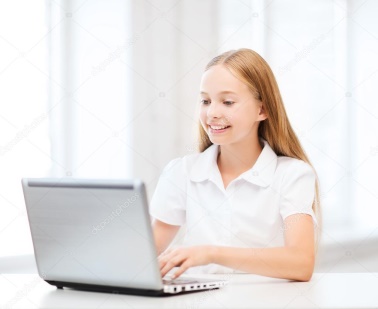 The Hill 8/1/18http://thehill.com/homenews/media/399819-adults-spend-more-than-11-hours-per-day-interacting-with-media-reportImage credit:http://st.depositphotos.com/1017986/3016/i/950/depositphotos_30165341-Girl-with-laptop-pc-at-school.jpg